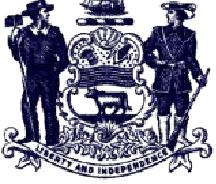 STATE OF DELAWARE 
DEPARTMENT OF AGRICULTURE 
DELAWARE THOROUGHBRED RACING COMMISSION 
777 DELAWARE PARK BOULEVARD 
WILMINGTON, DELAWARE 19804JOHN F. WAYNE	PHONE:	302-994-2521 EXT. 8970EXECUTIVE DIRECTOR	FAX:	302-994-3567	E-MAIL:	JOHN.WAYNE@STATE.DE.USNOTICE OF MEETING AND PUBLIC HEARINGThe Delaware Thoroughbred Racing Commission will hold a Regular Meeting on Wednesday, September 10, 2014, at 10:15 AM, in the Horsemen's Office at Delaware Park, 777 Delaware Park Boulevard, Wilmington, DE 19804AGENDA (revised 9-4-14)Welcome & Call To OrderPublic Hearing on Appeal – Mr. Juan C. VazquezMr. Juan C. Vazquez – Appeal of Stewards Ruling 17-2014Appeal Number: ASR-17-2014DTRC Rule Number(s): 2.5, 2.5.1.4, 2.5.1.8, 2.5.1.17.1, 2.5.1.19, 2.5.1.20, 3.3, 3.4, 3.4.1.3, 3.4.1.15, 18.1, 18.1.3, and 18.1.4AdjournmentPlease check our website for meeting minutes and updates: http://dda.delaware.gov/thoroughbred. DTRC_Agenda_9_10_14_Draft_B_9_4_14